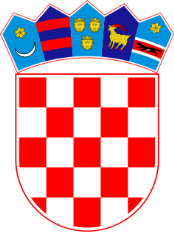 REPUBLIKA HRVATSKA					Broj RKP-a: 4253OPĆINSKI SUD U RIJECI					Matični broj: 03321428Žrtava fašizma 7, 51000 Rijeka				OIB: 54566384631Razina: 11								 Razdjel: 109 Ministarstvo pravosuđa i uprave					Šifra djelatnosti prema NKD-u 2007.: 8423 Sudske i pravosudne djelatnostiU Rijeci, 31. siječnja 2022.BILJEŠKE UZ FINANCIJSKE IZVJEŠTAJE ZA RAZDOBLJE01.01.2021. – 31.12.2021.Člankom 3. Pravilnika o financijskom izvještavanju u proračunskom računovodstvu (Narodne novine br. 3/15., 93/15., 135/15., 2/17., 28/17. i 112/18, 126/19. - dalje: Pravilnik) propisana je obveza sastavljanja financijskih izvještaja proračuna i proračunskih korisnika, dok je člankom 13. Pravilnika propisano da su Bilješke uz financijske izvještaje sastavni dio financijskih izvještaja.Popis ugovornih odnosa1. IZVJEŠTAJ O PRIHODIMA I RASHODIMA, PRIMICIMA I IZDACIMA (PR-RAS)AOP 001- PRIHODI POSLOVANJA koji uključuju:AOP 054, indeks 9,6 – Pomoći iz inozemstva i od subjekata unutar općeg proračuna koje sadrže AOP 056– Kapitalne pomoći proračunu iz drugih proračuna i izvanproračunskim korisnicima. Ukupno je u 2021. godini Općinskom sudu u Rijeci donirano od strane Općine Matulji 7.860,00 kn, te od Općine Mošćenička draga iznos od 9.076,95 kn što čini ukupno 16.937,00 kn. Od primljenih donacija nabavljena su četiri klima uređaja za stalnu službu u Opatiji Općinskog suda u Rijeci. AOP 063 – Tekuće pomoći proračunskim korisnicima iz proračuna koji im nije nadležan;  Grad Opatija (60.370,10 kn za k.o. Pobri - Volosko), Grad Bakar (64.800,00 kn za k.o. Škrljevo), Grad Rijeka ( 27.000,00 kn za k.o. Sušak), Općina Klana ( 65.659,00 kn za k.o. Klana Studena), Grad Bakar ( 108.000,00 kn za k.o. Kukuljanovo) doznačili su ukupno 325.829,10 kn za sufinanciranje poslova na obnovi zemljišnih knjiga prema sklopljenim sporazumima između Općinskog suda u Rijeci i navedenih gradova i općina. AOP 080 – Kamate na oročena sredstva i depozite po viđenju;  indeks 62,5 – evidentirane su kvartalne uplate Hrvatske poštanske banke za kamate na oročena sredstva i depozite  po viđenju u ukupnom iznosu od 4,45 kn.AOP 112, indeks 42,2 – Ostale nespomenute prihode čine prihodi ostvareni od strane Hrvatske pošte kao naknada štete zbog neuručenih pošiljki u sudskim postupcima u iznosu od 341,74 kn, te prihodi ostvareni vanjskim uredovanjima (očevidi i ovršne radnje) u iznosu od 504.451,94 kn.AOP 122, indeks 107,3 - Prihodi od pruženih usluga sastoje se od: prihoda od pruženih usluga (usluga kopiranja sudskih akata) u iznosu od 13.266,10 kn, te prihoda od najma prostora za postavljeni automat za kavu u iznosu 1.800 kn. U Državni proračun u 2021. godini uplaćeno je 14.021,20 kn vlastitih prihoda, od kojih se iznos od 613,30 kn odnosi na vlastite prihode ostvarene u 2020. godini, a uplaćene u 2021. godini. AOP 130, indeks 102,4 - Prihodi iz nadležnog proračuna za financiranje rashoda poslovanja u iznosu od 54.635,779 kn.AOP 131, indeks 62,3 – Prihodi iz nadležnog proračuna za financiranje rashoda za nabavu nefinancijske imovine u iznosu od 2.181,00 kn što je utrošeno za nabavku uredske opreme. AOP 146 – RASHODI POSLOVANJA koji uključuju:AOP 147, indeks 102,5 rashodi za zaposlene koji su u potpunosti usklađeni s proračunom u iznosu od 41.721,339 kn., a uključuju:AOP 149, indeks 101,1 plaće za redovan rad u iznosu od 33.253,938 kn.AOP 151, indeks 144,9 plaće za prekovremeni rad. U odnosu na ostvarenje iz izvještajnog razdoblja prethodne godine evidentno je povećanje rashoda za prekovremeni rad, a koji prekovremeni rad je odobren od strane Ministarstva pravosuđa radi povećanog obima posla na zemljišno – knjižnom odjelu, ovršnom odjelu te na poslovima izlučivanja arhivske građe u arhivi Općinskog suda u sveukupnom iznosu od 1.558,357 kuna.  AOP 153, indeks 106,1- Ostali rashodi za zaposlene u ukupnom iznosu od 1.257.839,83 kn a  čine ih: jubilarne nagrade, regresa i darovi u iznosu od 588.282,71 knotpremnine u iznosu od 136.035,57 knnaknade za bolest, invalidnost i smrtni slučaj u iznosu od 132.369,55 knregres za godišnje odmore u iznosu od 394.500,00 knte ostale rashode za zaposlene u iznosu od 6.652,00 knšto ukupno iznosi 1.257.839,83 kn. U odnosu na ostvarenje iz izvještajnog razdoblja prethodne godine evidentno je povećanje rashoda za plaće, a uslijed povećanja osnovice (6.044,51 kn), za izračun plaće državnih službenika i namještenika koja je u primjeni od  siječnja 2021. godine, a sve sukladno Dodatku III Kolektivnog ugovora za državne službenike i namještenike ( NN 119/19).AOP 154, indeks 101,9 doprinosi na plaće u iznosu od 5.651,205 kn AOP 158, indeks 105,1 Materijalni rashodi; U odnosu na prethodno izvještajno razdoblje, ukupni materijalni rashodi bilježe smanjenje u odnosu na prethodnu godinu, izuzev u dijelu:-stručno usavršavanje zaposlenika (AOP 162, indeks 176,5), odnosi se na troškove seminara, webinara, te polaganja državnog stručnog ispita za ovlaštene zemljišno knjižne referente a sve u iznosu od 20.363,00 kn. - uredski materijal i ostali materijalni rashodi (AOP 165, indeks 108,7), najveći indeks porasta troškova odnosi se na povećane troškove nabavke materijala za higijenske potrebe i njegu radi nabavke dezinficijensa i ostalih potrebnih sredstava neophodnih za zaštitu od pandemije uzrokovane Covidom -19 u iznosz od 769.194,00 kn. - energija, (AOP 167, indeks 165,6) povećani troškovi u odnosu na prethodno razdoblje odnosi se na dokup odnosno povećanje priključne snage kw za obračunsko mjesto pri sjedištu Općinskog suda u Rijeci ( u iznosu od 168.750,00 kn ), a sve u dogovoru s Ministarstvom pravosuđa i uprave, te sukladno ispostavljenoj fakturi u iznosu od 168.750,00 kn od strane Hrvatske elektroprivrede, a sve radi nabavke dizalice topline u prethodnim godinama. - službena, radna i zaštitna odjeća i obuća (AOP 171, indeks 126,9), povećani rashodi zbog nabavke zaštitne radne odjeće za spremačice i namještenike u ukupnom iznosu od 5.267,00 kn. - usluge telefona, pošte i prijevoza (AOP 173, indeks 123,4), povećani rashodi zbog usluga printanja i kuvertitanja te  najma vozila za odvoz rashodovanog uredskog namještaja, te troškova poštarine. - usluge tekućeg i investicijskog održavanja ( AOP 174, indeks 167,8), povećani rashodi zbog raznih tehničkih popravaka, radova na fasadi, krovu, te uređenju arhivskog prostora Stalne službe u Opatiji, popravaka printera te popravak službenih vozila. - usluge promidžbe i informiranja (AOP 175, indeks 140,1) povećani troškovi zbog objava natječaja za zapošljavanje, te plaćanja usluga certifikata za digitalne potpise. - komunalne usluge (AOP 176, indeks 110,2), bilježe povećanje troškova obzirom poskupljenje komunalnih usluga te dezinfekciju prostora glavne zgrade Općinskog suda u Rijeci, ovršnog i prekršajnog odjela. - zakupnine i najamnine (AOP 177, indeks 110,2) povećani rashodi zbog najma fotokopirnih uređaja za Općinski sud te stalne službe Općinskog suda u visini od 443.993 kn.,- zdravstvene i veterinarske usluge (AOP 178, indeks 2.045,3), povećanje troškova uzrokovano je obveznim sistematskim pregledima sukladno Kolektivnom ugovoru za državne službenike i namještenike te troškova testiranja brzim antigenskim testovima. AOP 183, indeks 134,0 Ostali nespomenuti rashodi poslovanja: -naknade za rad predstavničkih i izvršnih tijela, povjerenstava i slično ( AOP184, indeks 139,1) odnosi se na naknade povjerenstvima angažiranih na poslovima uredovanja katastarskih općina sukladno sklopljenim Sporazumima između gradova, općina i Općinskog suda u Rijeci ( k.o. Sušak Nova, k.o. Studena nova, k.o. Kukuljanovo nova, k.o. Škrljevo nova te k.o. Volosko-Pobri, te k.o. Kupjak). -reprezentacija ( AOP 186, indeks 960,9), odnosi se na troškove reprezentacije božićnog domjenka. -ostali nespomenuti rashodi poslovanja (AOP 190, indeks 182,5), povećanje troškova obzirom na preslike zdravstvenih kartona u kaznenim predmetima. AOP 191, indeks 113,9 Financijski rashodi: Financijske rashode čine rashodi za bankarske usluge i usluge platnog prometa u visini od 48.131 kn (AOP 206, indeks 118,00) te zatezne kamate (AOP 208) u iznosu od 237,00 kn.AOP 521, indeks 105,2 odnosi se na otplatu glavnice primljenih kredita od tuzemnih kreditnih institucija izvan javnog sektora (AOP 599, 	indeks 105,2) odnosno nabavku službenog vozila putem financijskog leasinga u 2019. godini, a koji račun je u cijelosti 2019. godine knjižen na poziciji AOP 486 u iznosu od 124.616 kn kada je i nabavljen. AOP 344- rashodi za nabavku nefinacijske imovine (indeks 170,3 ) – knjižena je nabavka opreme nabavljene od sredstava vlastitih prihoda te donacije. Ove godine iz vlastitih prihoda nabavljene su sudačke uredske stolice u iznosu od 2.000,00 kn, pult za stalnu službu u Opatiji u vrijednosti od 4.500,00 kn, usisavač vrijednosti 4.437,50 kn za prekršajni odjel, te uredska kolica za prijevoz spisa i pošte za stalnu službu u Opatiji iz sredstava proračuna,  te donacija Općine Matulji i općine Mošćenička draga za četiri klima uređaja za stalnu službu u Opatiji u vrijednosti od 18.153,89 kn.Rezultat poslovanja; AOP 284-288, 406-411, 628-639Obzirom je preneseni višak prihoda poslovanja u iznosu od 361.622 kn umanjen za manjak prihoda poslovanja u iznosu od 587.364,66 kn (povrat sredstava u DP dana 17.06.2021.) te iznos od 79.817,92 kn ( povrat novčanih sredstava općini Ravna Gora dana 23.11.2021.) u AOP 288 prikazan je preneseni manjak prihoda poslovanja u iznosu od 305.561 kn. Preneseni manjak u iznosu od 305.561, a koji ukupno s prenesenim manjkom od nefinancijske imovine u iznosu od 148.934,00 kn (AOP 404)  čini iznos manjka prihoda prenesenog u iznosu od 454.495 kn (AOP 411). Preneseni manjak u iznosu od 454.495 kn akumuliran s prenesenim viškom primitaka od financijske imovine u iznosu od 90.785 kn. ( AOP 630) daje manjak prihoda i primitaka preneseni u iznosu od 363.710 kn (AOP 637). Manjak prihoda od nefinancijske imovine (AOP 402) u obračunskom razdoblju je 31.272 kn, što kumulirano s manjkom primitaka od financijske imovine i obveza od 24.037 kn (AOP 629) te ukupnim manjkom prihoda poslovanja obračunskog razdoblja (AOP 288) u iznosu od 151.115 kn, daje ukupni manjak prihoda i primitaka u obračunskom razdoblju u iznosu od 206.424 kn ( AOP 635). Ukupni manjak prihoda i primitaka u obračunskom razdoblju ( AOP 635 ) te ukupni manjak prihoda i primitaka preneseni ( AOP 637 ) daju manjak prihoda i primitaka raspoloživ u sljedećem razdoblju u iznosu od  570.134 kn (AOP 639).Napomena; Manjak prihoda poslovanja u iznosu od 587.364,66 kn;Uvidom u financijsko poslovanje Općinskog suda u Rijeci utvrđeno je da se iznos od 587.364,66 kn a koji se nalazio na redovnom žiro računu Općinskog suda u Rijeci odnosi na uplaćena sredstva za troškove poštarine a koji su uplaćeni od strane jedinica lokalne uprave i samouprave a sve sukladno Sporazumima o sufinanciranju poslova obnova zemljišnih knjiga koja su se početnim knjiženjima iz 2016 .g. akumulirala na redovnom žiro računu poslovanja Općinskog suda u Rijeci.Sukladno dogovoru s nadležnim Ministarstvom navedena neutrošena sredstva uplaćena na ime troškova poštarine od 2016.g. a sve do 31.12.2020.g. imala su se uplatiti u Državni proračun. Obzirom na navedeno imala se napraviti korekcija poslovanja za navedeni iznos. U tijeku 2021.g. imali smo obvezu povrata neutrošenih novčanih sredstava iz prethodnih godina općini Ravna gora za k.o. Kupjak u ukupnom iznosu od 79.817,92 kn za koji iznos se smanjio višak prihoda poslovanja te je obzirom na navedeno bilo potrebno izvršiti smanjenje viška prihoda poslovanja.AOP 638 Stanje novčanih sredstava na kraju izvještajnog razdoblja iznosi 87.618,067 kn. Stanje novčanih sredstava na kraju izvještajnog razdoblja (AOP 641) u prethodnoj godini iznosio je 74.937,519 kn.2. BILANCA (BIL)AOP 002, indeks 101,5 -  na iskazano stanje nefinancijske imovine na dan 31. prosinca 2021g. utjecalo je smanjenje vrijednosti zbog obračunatog godišnjeg ispravka vrijednosti u iznosu od 283.784,18 knNa promjene stanja utjecala je i nabava opreme i to:AOP 014 indeks 165,0 – rješenjima Ministarstva pravosuđa ustupljen nam je na trajno korištenje uredski namještaj ( radni stolovi i stolice) u ukupnom iznosu od 304.857,50 kn., kao i izrada projektne dokumentacije za zamjenu vanjske stolarije odnosno popravak krovišta Stalne službe u Opatiji u iznosu od 80.000 kn, te nabavka detektora metala na ulazu u stalne službe Mali Lošinj, Delnice te Opatija u iznosu od 5.437 kn.Sredstvima vlastitih prihoda nabavljene su uredske stolice u iznosu od 2.000,00 kn, pult za stalnu službu u Opatiji u vrijednosti od 4.500,00 kn, usisavač vrijednosti 4.437,50 kn za prekršajni odjel, te četiri klima uređaja za stalnu službu u Opatiji u vrijednosti od 18.153,89 kn nabavljenih od donacija Općina Matulji i Mošćenička draga. Iz sredstava proračuna nabavljena su kolica za prijevoz velikih spisa i pošte u iznosu od 2.180,61 kn. Odlukom čelnika suda  a na prijedlog povjerenstva za popis imovine i obveza rashodovano je 271.701,04 kn opreme.AOP 049 indeks 103,3– tijekom 2021.g. za nabavku sitnog inventara utrošen je iznos od 7.460,24 kn.AOP 064, indeks 116,9 novac u banci i blagajni – na dan  31. prosinca  2021. stanje računa za redovno poslovanje iznosi 75.080,20 kn. Stanje novčanih sredstava prolaznog depozita iznosi 87.542.987,45 kn. Na računu blagajne iskazano je stanje u iznosu 1.628,50 kn, ukupno 87.619.696,15 kn.AOP 081 (AOP 221,9) odnosi se na potraživanja za naknade koje se refundiraju od Hrvatskog zavoda za zdravstveno osiguranje, obzirom u 2021. godini, te prethodno i u 2020.g. zatvaranje potraživanja nije provedeno sukladno naputku Ministarstva financija, stoga je isto iskazano u ukupnom iznosu od 1.058.274 kn.AOP 141 potraživanja za prihode poslovanja u iznosu od 87.792 odnose se na potraživanja od Državnog proračuna za isplatu sredstava uplaćenih 2021. godine u proračun za novčana sredstva od Grada Opatije, Grada Bakra, Grada Rijeka, Općine Klana te prethodno Općine Ravna gora a  koji se odnose na naknade po sklopljenim sporazumima za sufinanciranje obnove zemljišnih knjiga. Na istoj poziciji knjižena su potraživanja za prihode od  najma prostora za postavljeni automat za kavu u iznosu od 1.800,00 kn, te uplate i isplate  vlastitih prihoda u Državni proračun. AOP 165, indeks 98,1 rashodi budućeg razdoblja i nedospjela naplata prihoda -  sadrži:plaće za prosinac 2021, isplaćene u siječnju 2022 – 3.486.106,58 knnaknada za prijevoz 2021, isplaćen u siječnju 2022 – 72.503,66 knostale rashode za zaposlene ( obračun pomoći bolovanja,  pomoć rođenju djeteta, regres, božićnica, zahtjeva za pomoći smrtnog slučaja, jubilarne nagrade te Sv. Nikola) u prosincu 2021. – 37.366,13kao i rashod za poštanske usluge (13. režija) u iznosu 329.683,39 kn.što ukupno iznosi 3.925,659,76 kn.AOP 173, indeks 130,00 evidentirane su obveze za materijalne rashode u iznosu 1.126,254 kn kako slijedi:- naknade za prijevoz na posao i s posla (23212)			72.503,66 kn- uredski materijal i ostali materijalni rashodi (23221)		91.681,77 kn- energija (23223)							90.737,18 kn- usluge telefona pošte i prijevoza (23231)			          353.954,04 kn- usluge tekućeg i investicijskog održ.(23232)	1.447,28 kn- usluge promidžbe i informiranja (23233)				14.181,75 kn- komunalne usluge (23234)						20.001,84 kn- zakupnine i najamnine (23235)					29.423,20 kn- zdravstvene i veterinarske usluge (23236)                                       7.150,00 kn- intelektualne i osobne usluge (23237)			          430.823,45 kn- računalne usluge (23238)	      12,50 kn- ostale usluge (23239)						  9.735,00 kn- naknade troškova osobama izvan radnog odnosa (23241)		  4.477,28 knAOP 174, indeks 148,4 obveze za financijske rashode, iskazane su obveze prema Hrvatskoj poštanskoj banci za naknade platnog prometa za prosinac 2021. u iznosu 5.918 kn.AOP 182, indeks 118,7  ostale tekuće obveze u ukupnom iznosu 88.604,164 kn kako slijedi:- više uplaćeni ostali nespomenuti prihodi (23939)				    3,05 kn- obveze za predujmove (uplata stranaka na depozit.rn.) 239510 	87.542.773,06 kn- obveze za predujmove (kamate) 239511			            	214,39 kn- pogrešno doznačena sredstva (239543)			                    2,83 kn- obveza za povrat HZZZ-u (239548)				         2.721,45 kn- obveza za povrat. pogrešnih uplata (239549)			                2,73 kn- obveza povrata u proračun HZZO (239580)			  1.038.812,71 kn- obveza povrata u proračun-ozljeda na radu (239581)		       19.461,95 kn- ostale obveze za povrat u proračun (239582)			         	172,24 knAOP 200, indeks 73,5 obveze za financijski leasing od kreditnih institucija (26223) iskazana je preostala obveza za kupnju automobila na financijski leasing u iznosu od 66.748 kn.AOP 234, indeks 100,0, izvori vlasništva iz proračuna:Rješenjima Ministarstva pravosuđa ustupljen nam je na trajno korištenje uredski namještaj u iznosu od 304.857,50 kn., zatim je utrošeno za izradu projektne dokumentacije za zamjenu vanjske stolarije odnosno popravak krovišta Stalne službe u Delnicama iznos  od 80.000 kn, te nabavka detektora metala na ulazu u stalne službe Općinskog suda u Rijeci u ukupnom iznosu od 5.437 kn.AOP 235, indeks 6.112,9 ostali izvori vlasništva za nefinacijsku imovinu.Knjižena je nabavka opreme nabavljene od sredstava vlastitih prihoda te donacije općine Mošćenička draga i općine Matulji. Ove godine iz vlastitih prihoda nabavljene su sudačke uredske stolice u iznosu od 2.000,00 kn, pult za stalnu službu u Opatiji u vrijednosti od 4.500,00 kn, usisavač vrijednosti 4.437,50 kn za prekršajni odjel, te četiri klima uređaja za stalnu službu u Opatiji u vrijednosti od 18.153,89 kn.AOP 235, indeks 6.112,9 ostali  izvori vlasništva za nefinacijsku imovinu; uvidom u financijska izvješća prethodnih godina uočena je pogreška u knjiženju ostalih izvora vlasništva za nefinacijsku imovinu, te je bilo potrebno napraviti ispravak za iznos od 149.566,12 kn na način da su se za isti iznos povećali ostali izvori vlasništva za nefinacijsku imovini a umanjili izvori vlasništva iz proračuna za nefinacijsku imovinu.AOP 239 manjak prihoda poslovanja u iznosu od 570.134 kn; Preneseni višak prihoda poslovanja iz 2020.g. iznosio je 361.622,14 kn, te je umanjen za iznos od 684.119,53 kn ( odnosno iznos od 587.364,66 kn vraćen u Državni proračun te iznos od 79.817,92 kn vraćen općini Ravna Gora, kao i korekcija kapitalnih potpora izvor 6332 u iznosu od 16.936,95 kn) te je bilo potrebno napraviti korekciju poslovanja na manjak prihoda poslovanja u ukupnom iznosu od 322.497,39 kn što s ukupnim manjkom prihoda poslovanja obračunskog razdoblja u iznosu od 151.115,43 kn daje ukupni manjak prihoda poslovanja u obračunskom razdoblju u iznosu od 473.612,82 kn ( AOP 245) . Manjak prihoda poslovanja u obračunskom razdoblju od 473.612,82 kn se akumulira s prenesenim manjkom prihoda od financijske imovine u iznosu od 148.933,95 te manjkom prihoda od nefinacijske imovine u obračunskom razdoblju u iznosu od 14.335,82 kn ( ukupan manjak prihoda od nefinancijske imovine iznosi  163.269,77 kn),  što zajedno daje manjak prihoda u ukupnom iznosu od 636.882,59 kn ( AOP 244 ). Isti manjak se umanjuje za višak primitaka od financijske imovine u iznosu od 66.748,74 kn ( AOP 240 ) te daje ukupni manjak prihoda poslovanja u  budućem razdoblje u iznosu od 570.133,85 kn odnosno 570.134,00kn. (AOP 239)3. IZVJEŠTAJ O RASHODIMA PREMA FUNKCIJSKOJ KLASIFIKACIJI    (RAS-funkcijski)AOP 027 – sudoviPodatak na ovoj poziciji iskazuje ukupne rashode poslovanja u iznosu 55.651.706,57 kn, te rashode za nabavku proizvedene dugotrajne imovine u iznosu od 31.272,77 kn ukupno 55.682.978 kn.4. IZVJEŠTAJ O PROMJENAMA U VRIJEDNOSTI I OBUJMU IMOVINE I OBVEZA (P-VRIO)AOP 021 Proizvedena dugotrajna imovinaNadležno Ministarstvo prenijelo nam je bez naknade na korištenje opremu (radni stolovi i stolice)  u vrijednosti 304.857,50 kn., izradu projektne dokumentacije za zamjenu vanjske stolarije odnosno popravak krovišta Stalne službe u Opatiji u  iznosu  od 80.000 kn, te nabavka detektora metala na ulazu u sve  stalne službe Općinskog suda u Rijeci u ukupnom iznosu od 5.437 kn, što sve ukupno čini iznos od 390.294,50 kn.5. IZVJEŠTAJ O OBVEZAMA AOP 002 Povećanje obveza u izvještajnom razdobljuPovećanje obveza u izvještajnom razdoblju sadrži ukupne obveze za rashode poslovanja (obveze za zaposlene, materijalne rashode, financijske rashode, ostale tekuće obveze, obveze za nabavu nefinancijske imovine, te obveze za financijsku imovinu u ukupnom iznosu 132.411,001 kn (AOP 002) Općinskog suda u Rijeci.AOP 003 – međusobne obveze proračunskih korisnika (povećanje obveza) sadrži obveze prema ostalim proračunskim korisnicima nastale tijekom izvještajnog razdoblja u ukupnom iznosu od 1.201.705,16 kn i to: obveze za bolovanja na teret HZZO-a			  581.342,08 knobveza prema dobavlj.za refundaciju zajedničkih trošk. i mater. rashoda ( Županijsko držvano odvjetništvo u Rijeci)                                                    10.521,91 kn obveza za nakn.za neupošlj. inv. (Zavod za vještačenje, profesionalnu rehabilitaciju, zapošljavanje osoba s inavliditetom)                                          22.476,54 knobveza pror. korisnika za povrat u DP od prihoda ostvarenih tijekom prijašnjih financijskih razdoblja od poštarina uplaćenih od strane gradova i općina za sufinanciranje na obnovama zemljišnih knjiga ( obveza Općinskog suda u Rijeci za povrat u Državni proračun)                                                       587.364,66 kn   UKUPNO 1.201,705 kn.AOP 020 Podmirene obveze sadrže plaćene obveze u izvještajnom razdoblju za rashode poslovanja, za nabavu nefinancijske imovine te obveze za financijsku imovinu Općinskog suda u Rijeci u ukupnom iznosu od 117.948.252 kn.AOP 021 međusobne obveze proračunskih korisnika ( podmirene obveze) sadrži obveze koje su podmirene prema ostalim proračunskim korisnicima tijekom izvještajnog razdoblja i to:  podmirene obveze dobavlj. za refundaciju zajedničkih troškova (Županijsko državno odvjetništvo Rijeka    u iznosu od 9.820,08 kn                                                        podmirena obveza za naknadu za neupošljavanje osoba s invaliditetom (Zavod za vještačenje, profesionalnu rehabilitaciju, zapošljavanje osoba s invaliditetom)      u ukupnom iznosu od 22.476,54 kn.obveza proračunskih korisnika za povrat u DP od prihoda ostvarenih tijekom prijašnjih financijskih razdoblja od poštarina uplaćenih od strane gradova i općina za sufinanciranje na obnovama zemljišnih knjiga u ukupnom iznosu od    587.364,66 kn   UKUPNO 619.661,28 kn.AOP 038 stanje obveza na kraju izvještajnog razdoblja iznosi 93.326,557 kn (razrada obveza u bilješci uz bilancu 31.12.2021).AOP 039 stanje dospjelih obveza na kraju izvještajnog razdoblja u iznosu 117.813 kn sadrži obveze za materijalne rashode (AOP 051) – 117.813 knAOP 097 stanje nedospjelih obveza na kraju izvještajnog razdoblja u iznosu 93.208,744 kn sadrži obveze za rashode poslovanja i to:AOP 099 obveze za rashode poslovanja; 92.082.846,86 kn- obveze za zaposlene (plaća 12/21)			       3.523.472,80 kn- obveze za zaposlene (prijevoz 12/21)			72.503,66 kn- obveze za materijalne rashode			          935.235,35 kn- obveze za financijske rashode				   5.917,54 kn- obveze za predujmove stranaka			     87.542.987,45, kn-obveze za povrat-pogrešne doz.sreds.                              2.730,06 knAOP 098 stanje nedospjelih obveza proračunskog korisnika u iznosu 1.059.148 kn sadrže:- obveze za bolovanje na teret HZZO-a			 1.058.274,66 kn- ostale obveze za povrat u prorač.				            172,24 kn-obveza prema dobavlj.-proračunski korisnici (Žup.drž.odvjetništvo Rijeka) 701,83 knAOP 101 obveze za financijsku imovinu  sadrže obveze za financijski leasing u iznosu od 66.749 kn. Voditeljica Odjela materijalno				         Predsjednica suda:      financijskog poslovanja:         Mirela Prgić Ivošić				                Vesna Katarinčić, dipl.iur.  Red. br.Datum sklapanja ugovoraIznos ugovoraDavatelj ugovoraNamjenaDokumentRok važenja1.17.07.2019.140.625,57Euroleasing d.o.o.Nabava službenog automobilaUgovor o financijskom leasingu br. 51/042/1930.06.2024.